Pecyn Swyddi – Rheolwr GweithrediadauYnglŷn â CYD Cymru Mae Cymdeithas Ymddiriedolaethau Datblygu Cymru (CYD Cymru) yn sefydliad aelodaeth annibynnol sy'n seiliedig ar ymarferwyr sy'n hyrwyddo gwaith mentrau cymunedol yng Nghymru, ac yn eu cefnogi.Rydym yn dîm craidd bach ond gyda chyrhaeddiad cynyddol ac effaith gynyddol wrth i ni weithio ochr yn ochr a thrwy ein haelodau, cronfa fawr a chynyddol o fentoriaid cymheiriaid ac amrywiaeth o gymdeithion profiadol ledled Cymru. Mae pob rhaglen waith a wnawn drwy gyfres gynyddol o berthnasau yng Nghymru ac fel partner Cymreig ledled y DU.Gyda'r maint craidd bach hwn daw hyblygrwydd ac ystwythder i wneud gwahaniaeth gwirioneddol yma yng Nghymru o fewn y degawd hwn, lle mae cymunedau'n cael eu herio drwy gyfuniad o lai o fuddsoddiad cyhoeddus, mwy o alw am wasanaethau, costau byw cynyddol a'r heriau sy'n codi o'r argyfyngau hinsawdd a natur sy'n cyrraedd eu stepen drws.Mae ymddiriedolaethau datblygu yn sbectrwm eang o sefydliadau – mae'r rhan fwyaf ohonynt wedi'u lleoli'n ddaearyddol ond mae ymddiriedolaethau datblygu thematig yn dod i'r amlwg - sef:Yn a dan berchnogaeth y gymuned, ac yn cael ei arwain gan y gymuned;yn ymwneud ag adfywio economaidd, amgylcheddol a chymdeithasol ardal neu gymuned ddiffiniedig o le neu ddiddordeb;yn annibynnol ond yn ceisio gweithio mewn partneriaeth â sefydliadau preifat, gwirfoddol a sector cyhoeddus eraill;hunangynhaliol neu anelu at hunangynhaliaeth, ac nid er elw preifat.Mae CYD Cymru yn cefnogi eu hegin, eu datblygiad a'u twf drwy gyfres o raglenni gan gynnwys:Allgymorth ac ymgysylltu ymhlith cymunedau ledled Cymru, gan ddefnyddio mentora cymheiriaid fel yr allwedd i annog a galluogi cymunedau i gymryd y camau cyntaf fel ymddiriedolaeth ddatblygu. Rydym yn rhedeg rhaglen Egin ar ran Cronfa Gymunedol y Loteri Genedlaethol fel un enghraifft o hyn.Mae cymorth a datblygu menter yn hanfodol wrth i gymunedau ddatblygu modelau masnachu hunangynhaliol sy'n rhoi annibyniaeth ariannol a hyfywedd tymor hir iddynt. Rydym yn rhedeg mentora cymheiriaid ac elfennau sero net gwasanaeth Busnes Cymdeithasol Cymru  ar ran Llywodraeth Cymru. Mae cefnogaeth perchnogaeth asedau cymunedol yn aml os nad yw bob amser yn allweddol. Mae cymunedau sy'n ymgymryd ag eiddo – o siopau i neuaddau pentref, safleoedd cynhyrchu ynni i fannau gwyrdd cyhoeddus – yn darparu ased sylfaenol y gellir masnachu hunangynhaliol arno ef. Ni yw cydlynydd Cymru  ar ran y Gronfa Perchnogaeth Gymunedol ar ran Llywodraeth y DU.  Pam gweithio i ni?Gallai CYD Cymru fod yn dîm bach - wyth ohonom yn y craidd gyda naw hwylusydd ledled Cymru ac ychwanegu chwe rôl newydd yr haf hwn - ond mae gennym gyfres o 'asedau' ein hunain sy'n ein gwneud yn rym sylweddol ar gyfer darparu cymunedau cynaliadwy a gwydn ledled Cymru yn y degawd nesaf.Rydym  yn annibynnol, yn atebol i'n haelodau sydd oll yn fentrau sy'n eiddo i'r gymuned ar hyd a lled Cymru.Mae ein haelodau yn rhoi ein deallusrwydd cyfunol i ni h.y. rydym yn tynnu ar eu sgiliau a'u profiadau aruthrol wrth ddylunio a darparu atebion.Mae ein haelodau yn darparu  ein gweithlu rheng flaen  i ni h.y. rydym yn gweithio lle bynnag y bo modd drwy ddull mentora cymheiriaid lle telir ein haelodau i gefnogi ei gilydd a mentrau cymunedol sy'n dod i'r amlwg.Mae annibyniaeth, cyd-wybodaeth a mynediad at fentoriaid cymheiriaid cynyddol broffesiynol yn rhoi hyblygrwydd aruthrol i CYD Cymru  a'r gallu i symud ar y cyflymder a'r raddfa sydd ei hangen i ymateb i'r heriau sy'n wynebu ein cymunedau.Rydym yn  sefydliad ymarferol sy'n canolbwyntio ar ddatrysiad. Nid yw cyrchoedd achlysurol i ddatblygu polisi yn amharu ar adeiladu sylfaen o fentrau cymunedol gan helpu cymunedau i ddod yn gynaliadwy ac yn wydn ledled Cymru drwy weithredu ymarferol -  boed hynny yn y gwasanaethau cymdeithasol, y celfyddydau, chwaraeon, bwyd a thrafnidiaeth leol neu'r amgylchedd.Mae gan CYD Cymru y potensial i fod yn dîm bach sydd â chyrhaeddiad mawr i gymunedau ledled Cymru. Trwy bŵer gweithredu cymunedol mae CYD Cymru yn bwriadu chwarae rhan drawsnewidiol yn y modd y mae Cymru'n cyflawni economi, cymdeithas ac amgylchedd mwy cynaliadwy. Trwy gydweithio'n gyson ag eraill mae dylanwad ac effaith aelodau CYD Cymru  yn cael ei chwyddo.Trwy ymuno â CYD Cymru byddwch yn dod yn rhan o'r tîm craidd bach hwnnw ond byddwch yn cael cyfle i effeithio ar newid mawr. Mae pobl yn gweithio i ni os ydyn nhw'n deall yr anghenion strategol mawr ar gyfer sicrhau economi gynaliadwy ond yn credu yng ngrym galluogi cymuned. Mae diddordeb mewn polisi i'w groesawu, ond mae angerdd am weithredu ymarferol yn hollbwysig.Os ydych chi'n hoffi'r her a'r cyfle, gwnewch gais i weithio gyda ni. Ynglŷn â'r swydd hon a'r rhaglen y byddwch yn ei chefnogi. Mae hon yn rôl allweddol i'r CYD wrth i ni ehangu'n gyflym yn ystod 2023 o dîm craidd o saith i dîm 13 wedi'u hailstrwythuro i dri thîm cyflenwi (gweler tudalen 1). Wrth i ni barhau i dyfu ac agor cyfleoedd cynyddol gyffrous i weithio gyda'n haelodau yng Nghymru a dod yn gydweithredwr Cymreig mewn rhaglenni ledled y DU, rydym yn chwilio am Reolwr Gweithrediadau profiadol ac uchelgeisiol. Gan weithio mewn partneriaeth uniongyrchol â'r Prif Swyddog Gweithredol ac ochr yn ochr â'n Rheolwr Ariannol, mae'r rôl hon yn chwarae dwy rôl ganolog i CYD Cymru. Yn fewnol bydd yn ein helpu i ddatblygu'r sylfeini gweithredol ymhellach - ein systemau a'n gweithdrefnau - sy'n caniatáu i'n Penaethiaid Adrannau ddarparu eu gwasanaethau gyda phroffesiynoldeb cynyddol. Yn allanol, bydd yn chwarae rhan weithredol wrth ein helpu i ddylunio prosiectau a rhaglenni newydd gyda mwy o effeithlonrwydd ac effaith.  Disgrifiad swyddLle byddwch yn eistedd o fewn CYD Cymru.(Ar gael yn Saesneg yn unig ar hyn o bryd)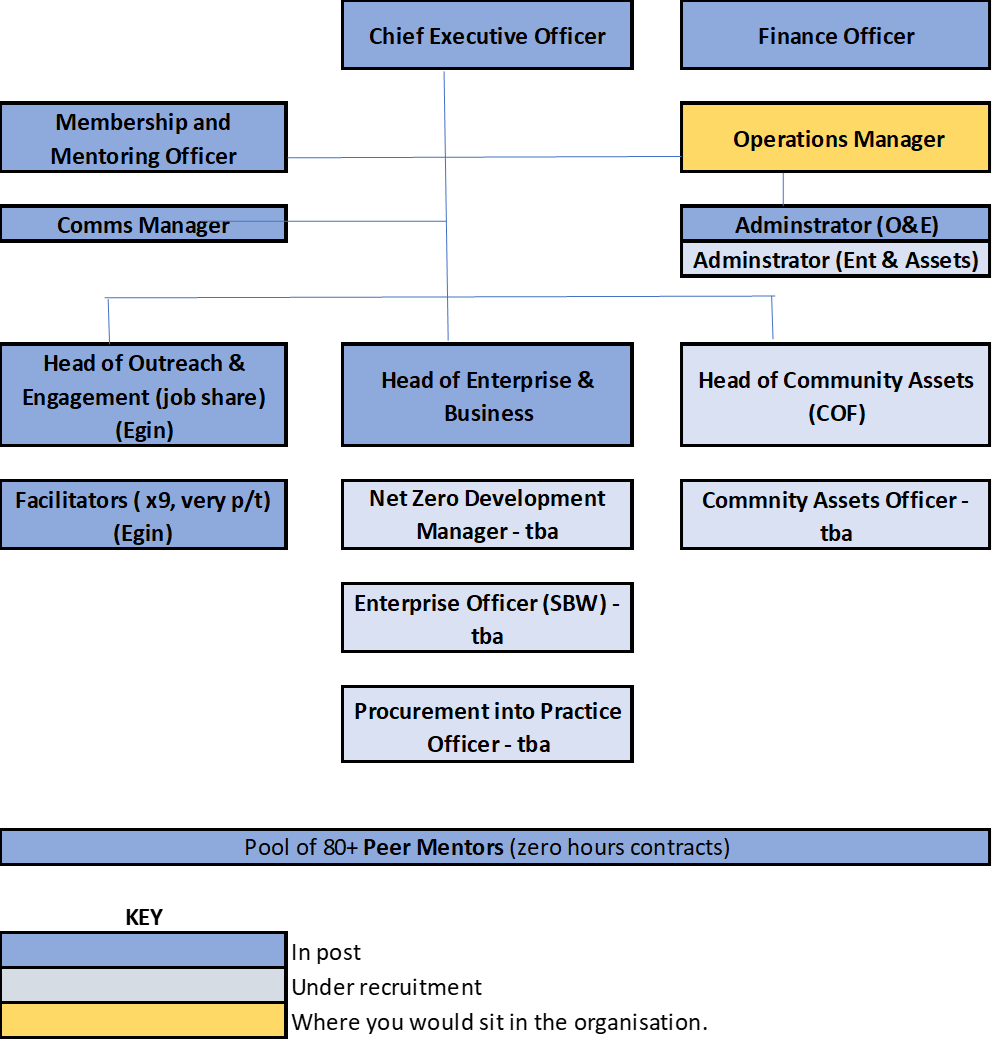 Sut i ymgeisio.Llenwch y ffurflen gais a'i dychwelyd i info@dtawales.org.uk, gyda theitl y swydd yn y llinell bwnc.Llenwch Ffurflen Monitro Cyfle Cyfartal hefyd: https://forms.gle/E1WUWEsjNNSaYDQV9 Mae'r ffurflen Monitro Cyfle Cyfartal yn ddienw ac ni fydd yn cael ei chynnwys fel rhan o'r broses rhestr fer. Bydd yr holl wybodaeth a ddarperir yn cael ei defnyddio ar gyfer monitro recriwtio a darparu dibenion data ystadegol yn unig.Development Trusts Association Wales, 17 West Bute Street, Cardiff CF10 5EPCymdeithas Ymddiriedolaethau Datblygu Cymru, 17 Stryd Gorllewin Bute, Caerdydd CF10 5EP Tel/Ffôn 029 2019 0260 Email/E-bost info@dtawales.org.uk Website/Gwefan www.CYDwales.org.ukCompany registration no./Rhif cofrestru’r cwmni 04966246Teitl swydd:Rheolwr GweithrediadauRheolwr GweithrediadauRheolwr GweithrediadauRheolwyd gan:Prif swyddog gweithredolPrif swyddog gweithredolPrif swyddog gweithredolRheoli:Tîm Gweinyddu.Tîm Gweinyddu.Tîm Gweinyddu.Cysylltiadau allweddol:Ymgysylltu uniongyrchol ar draws Uwch Dîm Rheoli a chysylltiad agos â'r Swyddog Mentora ac Aelodaeth newydd. Ymgysylltu uniongyrchol ar draws Uwch Dîm Rheoli a chysylltiad agos â'r Swyddog Mentora ac Aelodaeth newydd. Ymgysylltu uniongyrchol ar draws Uwch Dîm Rheoli a chysylltiad agos â'r Swyddog Mentora ac Aelodaeth newydd. Cyfradd cyflog£44,000 (CALl)£44,000 (CALl)£44,000 (CALl)Diwrnod yr wythnos0.6 CALl (3 diwrnod yr wythnos) - rydym yn hapus iawn i drafod oriau gwaith estynedig neu lai i weddu i amgylchiadau unigol.  0.6 CALl (3 diwrnod yr wythnos) - rydym yn hapus iawn i drafod oriau gwaith estynedig neu lai i weddu i amgylchiadau unigol.  0.6 CALl (3 diwrnod yr wythnos) - rydym yn hapus iawn i drafod oriau gwaith estynedig neu lai i weddu i amgylchiadau unigol.  Tymor cyflogaethParhaolParhaolParhaolOriau gwaith7 awr y dydd. Mae CYD Cymru yn pennu oriau swyddfa craidd rhwng 10am a 4pm ond mae'n cynnig hyblygrwydd drwy drafod gyda rheolwyr llinell. Efallai y bydd angen gweithio achlysurol gyda'r nos a thros benwythnosau i ddiwallu anghenion y rôl. 7 awr y dydd. Mae CYD Cymru yn pennu oriau swyddfa craidd rhwng 10am a 4pm ond mae'n cynnig hyblygrwydd drwy drafod gyda rheolwyr llinell. Efallai y bydd angen gweithio achlysurol gyda'r nos a thros benwythnosau i ddiwallu anghenion y rôl. 7 awr y dydd. Mae CYD Cymru yn pennu oriau swyddfa craidd rhwng 10am a 4pm ond mae'n cynnig hyblygrwydd drwy drafod gyda rheolwyr llinell. Efallai y bydd angen gweithio achlysurol gyda'r nos a thros benwythnosau i ddiwallu anghenion y rôl. Lleoliad swydd Mae CYD Cymru yn cadw swyddfa yng Nghaerdydd. Cefnogir gweithio gartref - neu a gefnogir i weithio o 'hwb swyddfa lleol i chi' - unrhyw le yng Nghymru neu o fewn cyrraedd hawdd i Gymru.Mae CYD Cymru yn cadw swyddfa yng Nghaerdydd. Cefnogir gweithio gartref - neu a gefnogir i weithio o 'hwb swyddfa lleol i chi' - unrhyw le yng Nghymru neu o fewn cyrraedd hawdd i Gymru.Mae CYD Cymru yn cadw swyddfa yng Nghaerdydd. Cefnogir gweithio gartref - neu a gefnogir i weithio o 'hwb swyddfa lleol i chi' - unrhyw le yng Nghymru neu o fewn cyrraedd hawdd i Gymru.Disgwyliadau teithio (sylfaen gwaith)Rydym yn cadw'r disgwyliad i chi fod yn swyddfa CYD ac yn rhan o dîm CYD ar sail resymol.Rydym yn cadw'r disgwyliad i chi fod yn swyddfa CYD ac yn rhan o dîm CYD ar sail resymol.Rydym yn cadw'r disgwyliad i chi fod yn swyddfa CYD ac yn rhan o dîm CYD ar sail resymol.Disgwyliadau teithio (cyflawni rôl)O bryd i'w gilydd disgwylir teithio o amgylch Cymru (ac o bryd i'w gilydd mewn mannau eraill yn y DU) fel rhan o'r rôl hon.O bryd i'w gilydd disgwylir teithio o amgylch Cymru (ac o bryd i'w gilydd mewn mannau eraill yn y DU) fel rhan o'r rôl hon.O bryd i'w gilydd disgwylir teithio o amgylch Cymru (ac o bryd i'w gilydd mewn mannau eraill yn y DU) fel rhan o'r rôl hon.Crynodeb o'r rôlTîm bach yw CYD Cymru ond gyda chyrhaeddiad ac effaith cynyddol fawr. Wrth i ni dyfu ac ychwanegu staff a gwasanaethau rydym yn gofyn am Reolwr Gweithrediadau profiadol i arwain diwygio systemau a gweithdrefnau o fewn CYD Cymru ac i gymryd rhan weithredol yn y ffordd rydym yn dylunio ac yn cyflwyno prosiectau a rhaglenni newydd ar waith.Tîm bach yw CYD Cymru ond gyda chyrhaeddiad ac effaith cynyddol fawr. Wrth i ni dyfu ac ychwanegu staff a gwasanaethau rydym yn gofyn am Reolwr Gweithrediadau profiadol i arwain diwygio systemau a gweithdrefnau o fewn CYD Cymru ac i gymryd rhan weithredol yn y ffordd rydym yn dylunio ac yn cyflwyno prosiectau a rhaglenni newydd ar waith.Tîm bach yw CYD Cymru ond gyda chyrhaeddiad ac effaith cynyddol fawr. Wrth i ni dyfu ac ychwanegu staff a gwasanaethau rydym yn gofyn am Reolwr Gweithrediadau profiadol i arwain diwygio systemau a gweithdrefnau o fewn CYD Cymru ac i gymryd rhan weithredol yn y ffordd rydym yn dylunio ac yn cyflwyno prosiectau a rhaglenni newydd ar waith.Bydd gennych rôl ganolog wrth helpu CYD Cymru i atgyfnerthu ei sylfeini a fydd yn ei dro yn sail i'n gallu i gynyddu ein heffaith yn y dyfodol.Bydd gennych rôl ganolog wrth helpu CYD Cymru i atgyfnerthu ei sylfeini a fydd yn ei dro yn sail i'n gallu i gynyddu ein heffaith yn y dyfodol.Bydd gennych rôl ganolog wrth helpu CYD Cymru i atgyfnerthu ei sylfeini a fydd yn ei dro yn sail i'n gallu i gynyddu ein heffaith yn y dyfodol.Rolau / cyfrifoldebauCyfuno, atgyfnerthu ac arwain y tîm gweinyddu craidd o fewn CYD Cymru sy'n cefnogi ac yn galluogi ein gweithrediadau ar lawr gwlad.Cyfuno, atgyfnerthu ac arwain y tîm gweinyddu craidd o fewn CYD Cymru sy'n cefnogi ac yn galluogi ein gweithrediadau ar lawr gwlad.Cyfuno, atgyfnerthu ac arwain y tîm gweinyddu craidd o fewn CYD Cymru sy'n cefnogi ac yn galluogi ein gweithrediadau ar lawr gwlad.Cydweithio'n weithredol â'r uwch dîm rheoli i sicrhau bod systemau gweithredol yn cael eu dylunio a'u cydymffurfio â nhw sy'n diwallu anghenion ein cynlluniau ar gyfer twf.Cydweithio'n weithredol â'r uwch dîm rheoli i sicrhau bod systemau gweithredol yn cael eu dylunio a'u cydymffurfio â nhw sy'n diwallu anghenion ein cynlluniau ar gyfer twf.Cydweithio'n weithredol â'r uwch dîm rheoli i sicrhau bod systemau gweithredol yn cael eu dylunio a'u cydymffurfio â nhw sy'n diwallu anghenion ein cynlluniau ar gyfer twf.Cefnogaeth benodol i'r Swyddog Mentora ac Aelodaeth newydd i sicrhau bod ein rhwymedigaethau a'n systemau ar gyfer ymgysylltu â'n haelodau yn addas i'r diben.Cefnogaeth benodol i'r Swyddog Mentora ac Aelodaeth newydd i sicrhau bod ein rhwymedigaethau a'n systemau ar gyfer ymgysylltu â'n haelodau yn addas i'r diben.Cefnogaeth benodol i'r Swyddog Mentora ac Aelodaeth newydd i sicrhau bod ein rhwymedigaethau a'n systemau ar gyfer ymgysylltu â'n haelodau yn addas i'r diben.Adolygu ac adnewyddu polisïau a gweithdrefnau CYD Cymru i sicrhau eu bod yn cyflawni ein cynlluniau ar gyfer twf.Adolygu ac adnewyddu polisïau a gweithdrefnau CYD Cymru i sicrhau eu bod yn cyflawni ein cynlluniau ar gyfer twf.Adolygu ac adnewyddu polisïau a gweithdrefnau CYD Cymru i sicrhau eu bod yn cyflawni ein cynlluniau ar gyfer twf.Adnabod a recriwtio - lle nad yw eisoes ar waith - cymorth gweithredol allanol mewn meysydd fel Adnoddau Dynol, rheoli data, cyfreithiol, TGCh ac ati. sicrhau ein bod yn parhau i fod yn dîm craidd bach ond gyda chefnogaeth dda. Adnabod a recriwtio - lle nad yw eisoes ar waith - cymorth gweithredol allanol mewn meysydd fel Adnoddau Dynol, rheoli data, cyfreithiol, TGCh ac ati. sicrhau ein bod yn parhau i fod yn dîm craidd bach ond gyda chefnogaeth dda. Adnabod a recriwtio - lle nad yw eisoes ar waith - cymorth gweithredol allanol mewn meysydd fel Adnoddau Dynol, rheoli data, cyfreithiol, TGCh ac ati. sicrhau ein bod yn parhau i fod yn dîm craidd bach ond gyda chefnogaeth dda. Darparu - neu gydlynu mynediad at: Cefnogaeth Adnoddau Dynol i Benaethiaid neu Wasanaeth a chymryd yr awenau ar wella perfformiad CYD Cymru mewn meysydd fel Cyflog Teg a Buddsoddwyr mewn Pobl.Darparu - neu gydlynu mynediad at: Cefnogaeth Adnoddau Dynol i Benaethiaid neu Wasanaeth a chymryd yr awenau ar wella perfformiad CYD Cymru mewn meysydd fel Cyflog Teg a Buddsoddwyr mewn Pobl.Darparu - neu gydlynu mynediad at: Cefnogaeth Adnoddau Dynol i Benaethiaid neu Wasanaeth a chymryd yr awenau ar wella perfformiad CYD Cymru mewn meysydd fel Cyflog Teg a Buddsoddwyr mewn Pobl.Gweithio gyda'n Rheolwr Cyllid i sicrhau bod gwybodaeth ariannol briodol yn cael ei darparu i Benaethiaid Gwasanaethau mewn modd amserol.Gweithio gyda'n Rheolwr Cyllid i sicrhau bod gwybodaeth ariannol briodol yn cael ei darparu i Benaethiaid Gwasanaethau mewn modd amserol.Gweithio gyda'n Rheolwr Cyllid i sicrhau bod gwybodaeth ariannol briodol yn cael ei darparu i Benaethiaid Gwasanaethau mewn modd amserol.Ymgysylltu'n weithredol - ochr yn ochr â Phenaethiaid Gwasanaethau - wrth ddylunio gweithredol y prosiectau a'r rhaglenni sydd i ddod.Ymgysylltu'n weithredol - ochr yn ochr â Phenaethiaid Gwasanaethau - wrth ddylunio gweithredol y prosiectau a'r rhaglenni sydd i ddod.Ymgysylltu'n weithredol - ochr yn ochr â Phenaethiaid Gwasanaethau - wrth ddylunio gweithredol y prosiectau a'r rhaglenni sydd i ddod.Adolygu sut mae CYD Cymru yn gweithredu fel tîm gweithio o bell gan gynnwys optimeiddio rôl ein swyddfa yng Nghaerdydd yn y dyfodol. Gan gynnwys os yw'n briodol ymgymryd â rheoli'r swyddfa. Adolygu sut mae CYD Cymru yn gweithredu fel tîm gweithio o bell gan gynnwys optimeiddio rôl ein swyddfa yng Nghaerdydd yn y dyfodol. Gan gynnwys os yw'n briodol ymgymryd â rheoli'r swyddfa. Adolygu sut mae CYD Cymru yn gweithredu fel tîm gweithio o bell gan gynnwys optimeiddio rôl ein swyddfa yng Nghaerdydd yn y dyfodol. Gan gynnwys os yw'n briodol ymgymryd â rheoli'r swyddfa. Manyleb personHanfodolCymraeg neu barodrwydd wedi'i gadarnhau i ymgymryd â dysgu.Cymraeg neu barodrwydd wedi'i gadarnhau i ymgymryd â dysgu.Cymraeg neu barodrwydd wedi'i gadarnhau i ymgymryd â dysgu.Profiad dangosadwy mewn gweinyddiaeth weithredol a rheoli a datblygu systemau (gall fod o unrhyw sector).Profiad dangosadwy mewn gweinyddiaeth weithredol a rheoli a datblygu systemau (gall fod o unrhyw sector).Profiad dangosadwy mewn gweinyddiaeth weithredol a rheoli a datblygu systemau (gall fod o unrhyw sector).Profiad sylweddol mewn o leiaf un o'r meysydd canlynol: adnoddau dynol, rheolaeth ariannol, rheoli data, systemau meddalwedd, rheoli swyddfa, rheoli prosiectau / rhaglenni. Profiad sylweddol mewn o leiaf un o'r meysydd canlynol: adnoddau dynol, rheolaeth ariannol, rheoli data, systemau meddalwedd, rheoli swyddfa, rheoli prosiectau / rhaglenni. Profiad sylweddol mewn o leiaf un o'r meysydd canlynol: adnoddau dynol, rheolaeth ariannol, rheoli data, systemau meddalwedd, rheoli swyddfa, rheoli prosiectau / rhaglenni. Cymhwysedd profedig ar gyfer datrys problemau. Cymhwysedd profedig ar gyfer datrys problemau. Cymhwysedd profedig ar gyfer datrys problemau. Safon uchel o lythrennedd gyfrifiadurol gyda phrofiad o becynnau cymorth meddalwedd perthnasol. Safon uchel o lythrennedd gyfrifiadurol gyda phrofiad o becynnau cymorth meddalwedd perthnasol. Safon uchel o lythrennedd gyfrifiadurol gyda phrofiad o becynnau cymorth meddalwedd perthnasol. Hunan-ddechreuwr a'r gallu i weithio'n annibynnol ochr yn ochr â bod yn chwaraewr tîm cryf.Hunan-ddechreuwr a'r gallu i weithio'n annibynnol ochr yn ochr â bod yn chwaraewr tîm cryf.Hunan-ddechreuwr a'r gallu i weithio'n annibynnol ochr yn ochr â bod yn chwaraewr tîm cryf.Profiad o ddylunio a gweithredu systemau gweinyddol.Profiad o ddylunio a gweithredu systemau gweinyddol.Profiad o ddylunio a gweithredu systemau gweinyddol.Sylw cryf i fanylion a glynu'n bendant at derfynau amser.Sylw cryf i fanylion a glynu'n bendant at derfynau amser.Sylw cryf i fanylion a glynu'n bendant at derfynau amser.Sgiliau adrodd ysgrifenedig a rhifol ardderchog. Sgiliau adrodd ysgrifenedig a rhifol ardderchog. Sgiliau adrodd ysgrifenedig a rhifol ardderchog. DymunolHanes profedig o adeiladu tîm ac arweinyddiaeth.Hanes profedig o adeiladu tîm ac arweinyddiaeth.Hanes profedig o adeiladu tîm ac arweinyddiaeth.Gwybodaeth neu ddealltwriaeth o'r sector mentrau cymdeithasol a datblygu cymunedol. Gwybodaeth neu ddealltwriaeth o'r sector mentrau cymdeithasol a datblygu cymunedol. Gwybodaeth neu ddealltwriaeth o'r sector mentrau cymdeithasol a datblygu cymunedol. Profiad rheoli prosiect. Profiad rheoli prosiect. Profiad rheoli prosiect. DYDDIADAU ALLWEDDOLDyddiad cau ar gyfer ceisiadauDyddiad cau ar gyfer ceisiadauDyddiad cau ar gyfer ceisiadauDydd Iau 13 Gorffennaf - 5pmRhestr ferRhestr ferRhestr ferDydd Gwener 14 GorffennafDiwrnod cyfweld / detholDiwrnod cyfweld / detholDiwrnod cyfweld / detholDydd Mercher 19eg Gorffennaf – rhowch hwn fel marciwr yn eich dyddiadur. Dyddiad dechrau disgwyliedigDyddiad dechrau disgwyliedigDyddiad dechrau disgwyliedigCyn gynted â phosibl.